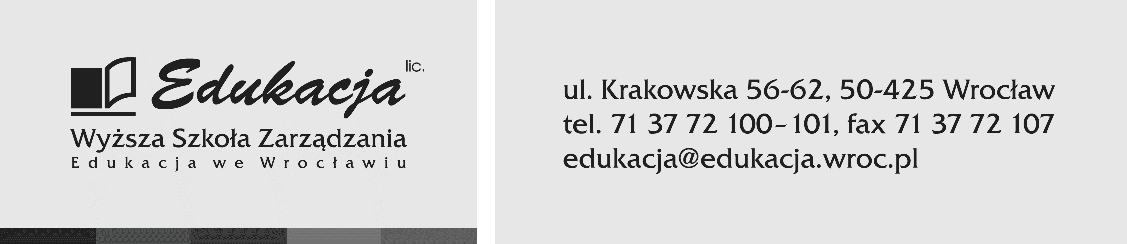 Formularz zgłoszeniowy - procedura zapobiegania przemocy i dyskryminacji
Formularz umożliwia przesyłanie dowolnych zgłoszeń i informacji związanych ze studiowaniem w WSZ Edukacja we Wrocławiu. W ramach procedury informacje mogą zamieszczać tu również nauczyciele akademiccy.
Jeżeli uznasz, że należy nas o czymś poinformować wypełnij odpowiednie pola. Dołożymy wszelkich starań aby rozwiązać zaistniały problem lub podjąć interwencję. Pamiętaj, że naszym celem jest zapewnić każdemu komfort 
i bezpieczeństwo studiowania a wykładowcom bezpieczną pracę w realizowaniu zajęć. Jeśli chcesz, podaj swoje dane.Możesz, ale nie musisz podać swoje dane. Jeśli oczekujesz, że skontaktujemy się z Tobą w poruszanej sprawie, musisz podać kontakt do siebie.………………………………………………………………………………………………………………………………………………………………………………………………………………………………………………………………………………………………Czego dotyczy Twój wpis? Spraw organizacyjnych związanych ze studiowaniem i pracą zawodową wykładowcóww WSZ Edukacja we Wrocławiu. Prośba o pomoc w rozwiązaniu konfliktu ( np. nieporozumień, przemocy, nietolerancji, mobbingowi, dyskryminacji itp.)Inne:……………………………………………………………………………………………………………………………………………………………………………………………………………Wpisz poniżej treść zgłoszenia (możesz dokonać wpisu w języku polskim, ukraińskim, rosyjskim bądź angielskim).……………………………………………………………………………………………………………………………………………………………………………………………………………………………………………………………………………………………………………………………………………………………………………………………………………………………………………………………………………………………………………………